CroatiaCroatiaCroatiaCroatiaSeptember 2029September 2029September 2029September 2029MondayTuesdayWednesdayThursdayFridaySaturdaySunday12345678910111213141516Yom Kippur17181920212223Yom Kippur24252627282930NOTES: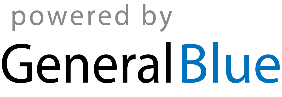 